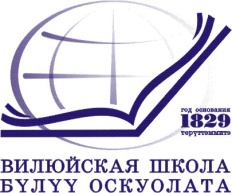 ВИЛЮЙСКОЕ УЛУСНОЕ УПРАВЛЕНИЕ ОБРАЗОВАНИЕММуниципальное казенное учреждениеМуниципального района «Вилюйский улус (район)»678200  г.Вилюйск, ул.Ярославского,6  тел. 41-5-20, тел/факс 43-4-08 uuonew@vilyuisk.sakha.ru ОКПО 02123854, ОГРН 1021400642042, ИНН/КПП 1410001987/141001001«__12__»____июля___ 2013г 		                                                                   № 06\02\13-96 п.1ПРИКАЗОб утверждении Порядка постановки и снятия обучающихся с профилактическогоучета поста формирования здорового образа жизни образовательных учреждений Вилюйского улуса	Во исполнение приказа министра образования республики Саха (Якутия) от 06.06.2013 года за №01-16\1663 «Об утверждении Порядка постановки и снятия обучающихся с профилактического учета поста формирования здорового образа жизни образовательных учреждений», в целях профилактики употребления психоактивных веществ в образовательной среде и раннего выявления немедицинского потребления наркотических средств и психотропных веществ на территории Вилюйского улуса,ПРИКАЗЫВАЮ:Утвердить Порядка постановки и снятия обучающихся с профилактического учета поста формирования здорового образа жизни образовательных учреждений Вилюйского улуса (согласно Приложению№1).Отделу воспитательной работы и дополнительного образования (Винокуровой В.В.) ознакомить с Порядком руководителей муниципальных образовательных учреждений.Контроль исполнения приказа возложить на Винокурову В.В., на начальника отдела воспитательной работы и дополнительного образования.Начальник                    п\п                      М.Н.КуличкинаПриложение№1К приказу МКУ ВУУООт «__12_» июля 2013г. №_06\02\13-96 п.1ПОРЯДОКпостановки и снятия обучающихся с  профилактического  учётапоста формирования здорового образа жизни образовательного учрежденияI. Общие положения1. Настоящий Порядок определяет основные функции постов формирования здорового образа жизни образовательных учреждений Вилюйского улуса (далее – пост ЗОЖ) по постановке и снятию обучающихся с  профилактического  учёта поста ЗОЖ образовательного учреждения, выявленных в употреблении психоактивных веществ. 2. Цели и задачи постановки и снятия обучающихся на профилактический учёт Постов ЗОЖ: Получение объективных данных о количестве обучающихся, имеющих опыт употребления  табачных, алкогольных, наркотических, психотропных и иных запрещенных к обороту средств и веществ, и их аналогов (далее – ПАВ), среди обучающихся общеобразовательных учреждений Вилюйского улуса. Определение групп обучающихся для проведения целенаправленной индивидуальной работы по психолого – педагогическому и медико – социальному сопровождению и организации мероприятий по вторичной профилактике. Предупреждение распространения потребления наркотических средств среди обучающихся;Оказание психолого-медико-педагогической, консультативной помощи обучающимся из «группы риска», их родителям (законным представителям), работникам образовательных учреждений;Повышение мотивации обучающихся, потребляющих ПАВ, к отказу от их потребления, получения специализированной медицинской помощи;Создание условий для повышения эффективности профилактической антинаркотической работы, проводимой в системе образования Вилюйского улуса, своевременной коррекции процесса профилактики.Принципами постановки и снятия обучающихся с профилактического учёта постовЗОЖ  являются конфиденциальность, соблюдение и уважение прав участников   образовательного процесса.Организация и проведение разъяснительной работы с обучающимися, педагогическими работниками образовательных учреждений и родительской общественностью о целях постановки на профилактический учёт поста ЗОЖ;II. Алгоритм постановки и снятия обучающихся с  профилактического  учётапоста формирования здорового образа жизни образовательного учреждения1. Обучающийся ставится на профилактический учёт поста ЗОЖ при выявлении фактов потребления табачных, алкогольных, наркотических, токсических, психотропных и иных средств и веществ и их аналогов, а также по  информации о них подразделений органов внутренних дел, комиссии по делам несовершеннолетних и защите их прав, лечебно-профилактических учреждений, органов опеки и попечительства, педагогических работников образовательных учреждений, родителей (законных представителей) обучающихся.2. В целях соблюдения прав обучающихся, все факты употребления ПАВ должны иметь документальное подтверждение органов внутренних дел, здравоохранения (результат медицинского освидетельствования). 3. В случае отсутствия специалистов в образовательном учреждении, муниципальном образовании (наркологов, медицинских работников, имеющих лицензию на право проводить медицинское освидетельствование), обучающийся ставится на профилактический учёт по решению  поста ЗОЖ и или Совета профилактики образовательного учреждения,  и письменного согласия родителей (законных представителей). 4. В случае отказа родителей (законных представителей) о проведении медицинского освидетельствования обучающегося, комиссия в составе, не менее 3 человек,  составляет акт об отказе родителей (законных представителей) обучающегося о медицинском освидетельствовании. (Приложение № 2).5. В случае отказа родителей (законных представителей) от медицинского освидетельствования  обучающегося, комиссия оформляет ходатайство о постановке обучающегося на профилактический учёт поста ЗОЖ. 6. Согласно ст. 63, 65 Семейного кодекса Российской Федерации, п.2.2 постановления Правительства Республики Саха (Якутия) от 04.02.2013г. № 21 «Об утверждении положения об общественном посте формирования здорового образа жизни образовательного учреждения» председатель поста ЗОЖ информирует муниципальный и общественный КДН и ЗП о выявленном случае употребления ПАВ обучающимся.7. Комплекс индивидуального психолого – педагогического и медико – социального сопровождения обучающегося по определенному виду аддикции осуществляется в сроки, необходимые для устранения причин и условий, способствующих употреблению психоактивных веществ, на срок не более шести месяцев с момента постановки на профилактический учет поста ЗОЖ. 8. По истечении срока проведения комплекса профилактических мероприятий с обучающимся  его снимают с профилактического учёта поста ЗОЖ.9. Если комплекс профилактико-реабилитационных мероприятий не оказал должного  воздействия на обучающегося, председатель поста ЗОЖ оформляет заключение для дальнейшего сопровождения обучающегося в Совет профилактики образовательного учреждения.  10. Решением Совета профилактики образовательного учреждения обучающегося ставят на внутришкольный учет.11. Для эффективного проведения комплексной профилактической работы с обучающимся Совет профилактики образовательного учреждения привлекает органы и учреждения системы профилактики ( комиссию по делам несовершеннолетних и защите их прав, учреждения здравоохранения, учреждения социальной защиты населения, учреждения культуры, физической культуры и спорта, органы МВД)._______________________________________________________                                                                                            Приложение № 2к Порядку постановки и снятия обучающихсяс профилактического учета поста ЗОЖ образовательного учреждения                                                                                              Председателю поста ЗОЖ                                                                                              ___________________________                                                                                              МОБУ_____________________АКТ 
отказа родителей (законных представителей) от проведения медицинского освидетельствования 

«___» _________ 20__ годаКомиссией в составе     ________________________________________________________             _______________________________________________________________________________________________________________________________________________________________________________________________________________________________________было предложено родителям (законным представителям) обучающегося _________________________________________________________ __класса, пройти медицинское освидетельствование.Родители (законные представители) согласия не дали._______________________________/_________________Члены комиссии:______________________________/________________________________________________/________________________________________________/_____________________